Профессия Родину защищать!Многие мальчишки   мечтают стать военными, хотят стать сильными, смелыми  защитниками страны. В этом учебном году стал кадетом Петрозаводского президентского училища и наш ученик. Илья очень гордится своим новым званием,  рассказал об отличных отметках по информатике. Теплой и радостной стала  встреча с одноклассниками и учителями. Илья желаем  тебе удачи и терпения!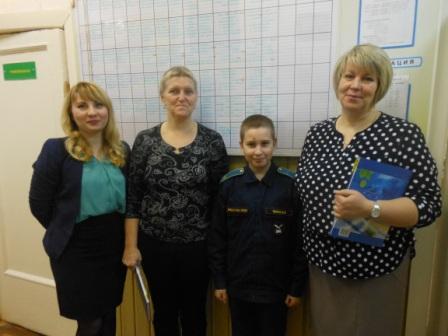 